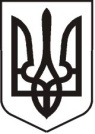 У К Р А Ї Н АЛ У Г А Н С Ь К А    О Б Л А С Т ЬП О П А С Н Я Н С Ь К А    М І С Ь К А    Р А Д АШ О С Т О Г О   С К Л И К А Н Н ЯРОЗПОРЯДЖЕННЯміського голови15.05.2019                                                м. Попасна                                                       №02-02/104                         Про   проект порядку денного та регламенту роботи засідання виконавчого комітетуПопаснянської міської ради у травні 2019 року          Керуючись п.20 ч.4 ст.42, ст. 53 Закону України «Про місцеве самоврядування в Україні», розглянувши надані заступниками міського голови та відділами виконкому міської ради пропозиції: Включити до проекту порядку денного засідання виконавчого комітету наступні питання:   Про погодження графіку роботи кав’ярні «KAVAplus», розміщеної в м. Попасна по вул. Первомайська біля будівлі №43.Інформація: Висоцької Н.О. – начальника організаційного відділуПро погодження графіку роботи супермаркету «Семья», розміщеного за адресою: м. Попасна, вул. Первомайська,69.Інформація: Висоцької Н.О. – начальника організаційного відділуПро розгляд звіту про виконання місцевого бюджету міста Попасна за 1 квартал 2019   року.        Інформація: Омельченко Я.С. – начальника  фінансово-господарського відділуПро організацію та проведення  міського конкурсу «Гордість Попасної - 2019». Інформація: Гапотченко І.В. – заступника міського головиПро схвалення проекту Міської цільової програми захисту населення на території м.Попасна від надзвичайних ситуацій техногенного та природного характеру на 2019 рік.Інформація: Бондарева М.О. – начальника  відділу житлово-комунального             господарства, архітектури, містобудування та землеустроюПро надання в оренду нерухомого майна комунальної власності територіальної громади м. Попасна.Інформація: Бондарева М.О. – начальника  відділу житлово-комунального             господарства, архітектури, містобудування та землеустроюПро затвердження протоколу № 4 засідання громадської комісії з житлових питань при виконавчому комітеті міської ради від 16 травня 2019 року.Інформація: Демченко К.С.  – спеціаліста  відділу житлово-комунального             господарства, архітектури, містобудування та землеустроюПро затвердження протоколу № 3 від 16 травня 2019 року засідання комісії  з розподілу та надання житлових приміщень для тимчасового проживання внутрішньо переміщених осіб у м. Попасна.Інформація: Демченко К.С.  – спеціаліста  відділу житлово-комунального             господарства, архітектури, містобудування та землеустрою   Регламент засідання виконкому:          Для інформації – до 10 хвилин          Для виступів     – до 5 хвилин          Перерву зробити через 1,5 години засідання на 10 хвилинЗасідання виконавчого комітету провести 21 травня 2019 року о 10.00 в адмінбудівлі міської ради. Заступник міського   голови                                                         М.М.Табачинський        Кулік  2 07 02